1st Russian Islamic Economy Forum 2018Moscow, Russia (Sberbank Corporate University)27th February 2018 (08:30 AM – 08:00 PM)www.idbgbf.org/Russia2018HOTEL BOOKING FORM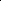 Please fill in this form in capital letter and email it back to Ms. Fatima Kazieva, email (f.kazieva@iaib.world) of your choice no later than Thursday, 22nd February 2018.Beyond this date the room allotment will be released and the preferred rate will not be granted: Single Room	Special rate:  Standard for 1 person per night including breakfast – 6000 RUR / 105.90 USD*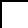 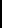  Double Room	Special rate: Luxe for 1 person per night including breakfast - 9200 RUR / 162.38 USD*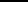 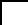 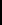 			             Special rate: Luxe for 2 persons per night including breakfast – 11700 RUR / 206.50 USD*										USD* - Exchange rates may varyPictures of the rooms;Standard room: please click hereLuxe room: please click hereTo be completed by the hotel for confirmation:Reservation confirmation number:	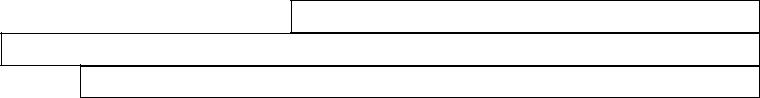 Agent name:Confirmation date:Name:Name:Company:Company:Telephone:Telephone:Fax:Fax:Telephone:Telephone:Fax:Fax:Address:Address:City:City:Address:Address:City:City:Zip CodeZip CodeCountry:Country:Zip CodeZip CodeCountry:Country:EmailEmailEmailEmailArrival date:Departure date:Departure date:Number of nights:Number of nights: